Приложение к постановлениюадминистрации города от                  №  «Приложение 1к постановлениюадминистрации города от 22.07.2014 № 446СХЕМА размещения рекламных конструкцийв зоне особого значения – исторической части города Красноярска,по улице Ленина в Железнодорожном и в Центральном районах Масштаб 1:10000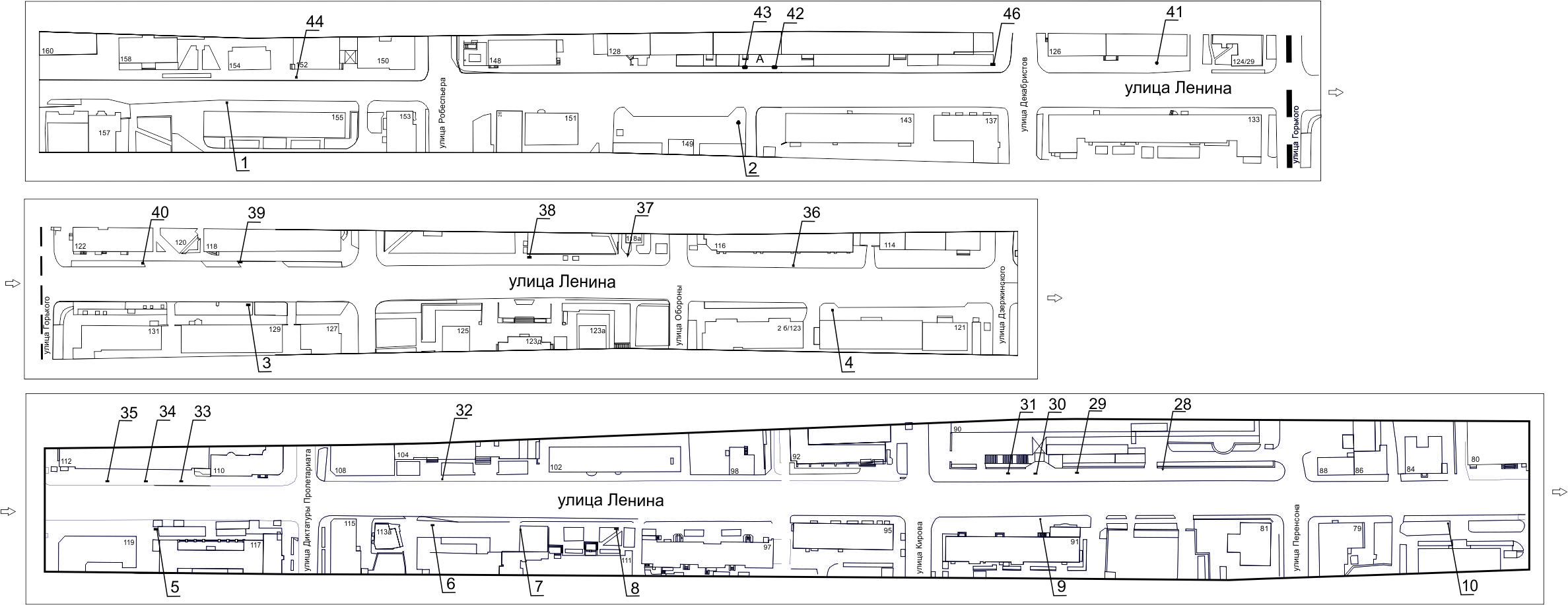 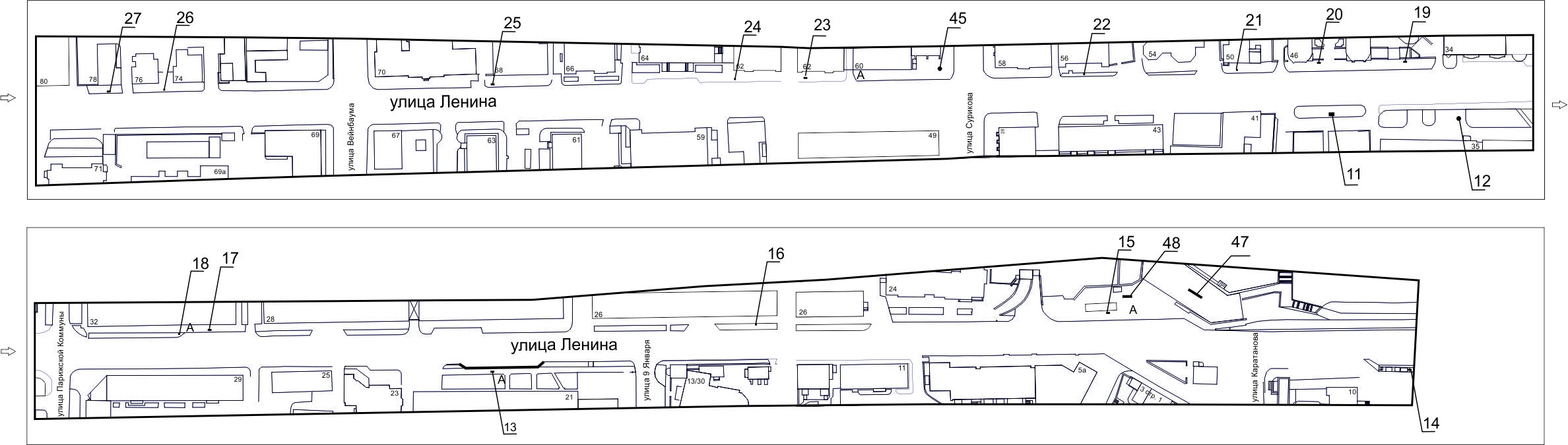 ПримечаниеСведения о рекламных местах указываются в паспортах рекламных мест.».Номер на схемеАдрес рекламного местаТип конструкции1ул. Ленина, 155указатель городской системы ориентирования с размерами информационного поля – по длине от 0,835 м до 1,2 м, по высоте от 0,265 м до 1,8 м2ул. Ленина, 149, в створе восточного фасада зданиятумба (пиллар) с размером информационного поля 1,4 м х 3,0 м, 0,85 м х 3,0 м3ул. Ленина, 129щитовая конструкция с размером информационного поля 1,2 м x 1,8 м (пилон)4ул. Ленина, 121, со стороны северного фасада домауказатель городской системы ориентирования с размерами информационного поля – по длине от 0,835 м до 1,2 м, по высоте от 0,265 м до 1,8 м5ул. Ленина, 117, со стороны западного торца домащитовая конструкция с размером информационного поля 1,2 м x 1,8 м (пилон)Номер на схемеАдрес рекламного местаТип конструкции6ул. Ленина, 113щитовая конструкция с размером информационного поля 1,2 м x 1,8 м (пилон)7ул. Ленина, 111, 2-я конструкцияуказатель городской системы ориентирования с размерами информационного поля – по длине от 0,835 м до 1,2 м, по высоте от 0,265 м до 1,8 м8ул. Ленина, 111, 1-я конструкциящитовая конструкция с размером информационного поля 1,2 м x 1,8 м (пилон)9ул. Ленина, 91, со стороны северного фасада домауказатель городской системы ориентирования с размерами информационного поля – по длине от 0,835 м до 1,2 м, по высоте от 0,265 м до 1,8 м10ул. Ленина, 73, со стороны северного фасада зданияуказатель городской системы ориентирования с размерами информационного поля – по длине от 0,835 м до 1,2 м, по высоте от 0,265 м до 1,8 м11ул. Ленина, 37щитовая конструкция с размером информационного поля 3,7 м х 2,7 м (ситиборд)12ул. Ленина, 35тумба (пиллар) с размером информационного поля 1,4 м x 3,0 м; 0,85 м х 3,0 м13ул. Ленина, 21, остановка общественного транспорта «Улица Парижской Коммуны»рекламная конструкция в составе остановочного пункта движения общественного транспорта с размером информационного поля 1,2 м х 1,8 м14ул. Ленина, 1г, остановка общественного транспорта «Метрополь»рекламная конструкция в составе остановочного пункта движения общественного транспорта с размером информационного поля 1,2 м х 1,8 мНомер на схемеАдрес рекламного местаТип конструкции15ул. Ленина, 20, остановка общественного транспорта «Академия музыки и театра»рекламная конструкция в составе остановочного пункта движения общественного транспорта с размером информационного поля 1,2 м х 1,8 м16ул. Ленина, 26указатель городской системы ориентирования с размерами информационного поля – по длине от 0,835 м до 1,2 м, по высоте от 0,265 м до 1,8 м17ул. Ленина, 32, остановка общественного транспорта «Улица Парижской Коммуны»рекламная конструкция в составе остановочного пункта движения общественного транспорта с размером информационного поля 1,2 м х 1,8 м18ул. Ленина, 32указатель городской системы ориентирования с размерами информационного поля – по длине от 0,835 м до 1,2 м, по высоте от 0,265 м до 1,8 м19ул. Ленина, 46, 1-я конструкциящитовая конструкция с размером информационного поля 1,2 м x 1,8 м (пилон)20ул. Ленина, 46, 2-я конструкциящитовая конструкция с размером информационного поля 1,2 м x 1,8 м (пилон)21ул. Ленина, 50указатель городской системы ориентирования с размерами информационного поля – по длине от 0,835 м до 1,2 м, по высоте от 0,265 м до 1,8 м22ул. Ленина, 56указатель городской системы ориентирования с размерами информационного поля – по длине от 0,835 м до 1,2 м, по высоте от 0,265 м до 1,8 мНомер на схемеАдрес рекламного местаТип конструкции23ул. Ленина, 62, остановка общественного транспорта «Главпочтампт»рекламная конструкция в составе остановочного пункта движения общественного транспорта с размером информационного поля 1,2 м х 1,8 м24ул. Ленина, 62указатель городской системы ориентирования с размерами информационного поля – по длине от 0,835 м до 1,2 м, по высоте от 0,265 м до 1,8 м25ул. Ленина, 68щитовая конструкция с размером информационного поля 1,2 м x 1,8 м (пилон)26ул. Ленина, между домами № 76 и № 74указатель городской системы ориентирования с размерами информационного поля – по длине от 0,835 м до 1,2 м, по высоте от 0,265 м до 1,8 м27ул. Ленина, 78щитовая конструкция с размером информационного поля 1,2 м x 1,8 м (пилон)28ул. Ленина, 90, со стороны южного фасада зданиятумба (пиллар) с размером информационного поля 1,4 м x 3,0 м; 0,85 м х 3,0 м29ул. Ленина, 90, остановка общественного транспорта «Стадион Локомотив», 1-я конструкциярекламная конструкция в составе остановочного пункта движения общественного транспорта с размером информационного поля 1,2 м х 1,8 м30ул. Ленина, 90, остановка общественного транспорта «Стадион Локомотив», 2-я конструкциярекламная конструкция в составе остановочного пункта движения общественного транспорта с размером информационного поля 1,2 м х 1,8 мНомер на схемеАдрес рекламного местаТип конструкции31ул. Ленина, 90, остановка общественного транспорта «Стадион Локомотив», 3-я конструкциярекламная конструкция в составе остановочного пункта движения общественного транспорта с размером информационного поля 1,2 м х 1,8 м32ул. Ленина, 104указатель городской системы ориентирования с размерами информационного поля – по длине от 0,835 м до 1,2 м, по высоте от 0,265 м до 1,8 м33ул. Ленина, 112, остановка общественного транспорта «Театр Кукол», 1-я конструкциярекламная конструкция в составе остановочного пункта движения общественного транспорта с размером информационного поля 1,2 м х 1,8 м34ул. Ленина, 112, остановка общественного транспорта «Театр Кукол», 2-я конструкциярекламная конструкция в составе остановочного пункта движения общественного транспорта с размером информационного поля 1,2 м х 1,8 м35ул. Ленина, 112, остановка общественного транспорта «Театр Кукол», 3-я конструкциярекламная конструкция в составе остановочного пункта движения общественного транспорта с размером информационного поля 1,2 м х 1,8 м36ул. Ленина, 116указатель городской системы ориентирования с размерами информационного поля – по длине от 0,835 м до 1,2 м, по высоте от 0,265 м до 1,8 м37ул. Ленина, 118а, пересечение с ул. Оборонытумба (пиллар) с размером информационного поля 1,4 м x 3,0 м; 0,85 м х 3,0 м38ул. Ленина, 118а, остановка общественного транспорта «Площадь Революции»рекламная конструкция в составе остановочного пункта движения общественного транспорта с размером информационного поля 1,2 м х 1,8 мНомер на схемеАдрес рекламного местаТип конструкции39ул. Ленина, 118щитовая конструкция с размером информационного поля 1,2 м x 1,8 м (пилон)40ул. Ленина, 122указатель городской системы ориентирования с размерами информационного поля – по длине от 0,835 м до 1,2 м, по высоте от 0,265 м до 1,8 м41ул. Ленина, 126, со стороны южного фасада доматумба (пиллар) с размером информационного поля 1,4 м x 3,0 м; 0,85 м х 3,0 м42ул. Ленина, 128, остановка общественного транспорта  «Робеспьера (магазин Агропром), 1-я конструкциярекламная конструкция в составе остановочного пункта движения общественного транспорта с размером информационного поля 1,2 м х 1,8 м43ул. Ленина, 128, остановка общественного транспорта  «Робеспьера (магазин Агропром), 2-я конструкциярекламная конструкция в составе остановочного пункта движения общественного транспорта с размером информационного поля 1,2 м х 1,8 м44ул. Ленина, 152указатель городской системы ориентирования с размерами информационного поля – по длине от 0,835 м до 1,2 м, по высоте от 0,265 м до 1,8 м45ул. Ленина, 60, пересечение с ул. Суриковатумба (пиллар) с размером информационного поля 1,4 м x 3,0 м; 0,85 м х 3,0 м46ул. Ленина, 128, пересечение с ул. Декабристовщитовая конструкция с размером информационного поля 1,2 м x 1,8 м (пилон)Номер на схемеАдрес рекламного местаТип конструкции47ул. Ленина, 22рекламная конструкция, выполненная по индивидуальномупроекту, состоящая из 4-х информационных полей, размеркаждого информационного поля 1,2 м х 1,8 м48ул. Ленина, 22, в районе остановки общественного транспортарекламная конструкция индивидуального проектирования, состоящая              из 2 информационных полей, размер каждого информационного поля                     1,2 м х 1,8 м.Каркас конструкции должен быть изготовлен из металлической круглой трубы диаметром 0,08 м, 0,14 м или 0,20 м.Внешние габариты рекламной                 конструкции составляют не более               4,2 м х 3,1 м.Фундамент бетонный»